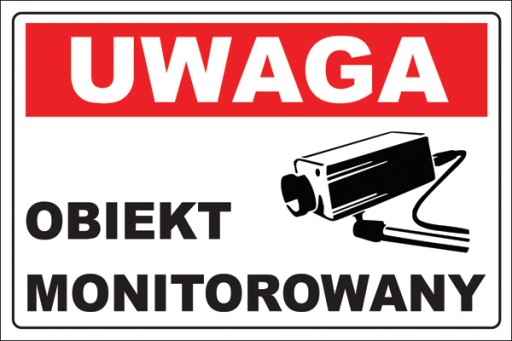 KLAUZULA INFORMACYJNA MONITORING CCTVSzanowny PacjencieZgodnie z art. 13 oraz art. 15 rozporządzenia Parlamentu Europejskiego i Rady (UE) 2016/679 
z dnia 27 kwietnia 2016 r. w sprawie ochrony osób fizycznych w związku z przetwarzaniem danych osobowych i w sprawie swobodnego przepływu takich danych oraz uchylenia dyrektywy 95/46/WE (ogólne rozporządzenie o ochronie danych) (Dz.U.UE.L.2016.119.1) – dalej jako „RODO” informujemy, iż:Administratorem Pani/Pana danych osobowych w systemie monitoringu wizyjnego (CCTV) jest Samodzielny Publiczny Zespół Opieki Zdrowotnej w Myszkowie (zwany dalej „Szpitalem”), adres: ul. Aleja Wolności 29, 42-300 Myszków, telefon: (34) 315-82-00, e-mail: sekretariat@zozmyszkow.plWe wszystkich sprawach dotyczących przetwarzania danych osobowych oraz korzystania z praw związanych z ich przetwarzaniem może Pani/Pan skontaktować się z naszym Inspektorem ochrony danych kierując korespondencję na adres administratora danych z dopiskiem „dane osobowe” lub bezpośrednio kierując korespondencje na adres poczty elektronicznej iod@zozmyszkow.plInformacje w postaci nagrań zgromadzone w wyniku działania systemu monitoringu mają na celu zabezpieczenie mienia w tym obiektów Samodzielny Publicznego Zespołu Opieki Zdrowotnej w Myszkowie oraz terenu przyległego w celu umożliwiania wykrywania zachowań szkodzących SP ZOZ w Myszkowie lub narażających SP ZOZ w Myszkowie na straty oraz zapewnienia bezpieczeństwa pracownikom oraz Pacjentom SP ZOZ w Myszkowie.Utrwalone informacje nie są wykorzystane w żadnym innym celu.Monitoring obejmuje następujące obszary:teren zewnętrzny wokół obiektów,ciągi komunikacyjne wewnątrz obiektu, klatki schodowe,strefy przywejściowe.Zakres gromadzonych informacji w postaci nagrań obejmuje:wizerunek osób i ich zachowanie,pojazdy i numery rejestracyjne pojazdów,datę i godzinęmiejsce zdarzeniaZebrane dane osobowe będą udostępniane wyłącznie podmiotom upoważnionym na podstawie przepisów prawa – min. na żądanie Policji, Sądu czy też Prokuratury.Zgromadzone informacje będą przechowywane maksymalnie przez okres nie przekraczający 30 dni od dnia utrwalenia zdarzenia, 
a później automatycznie usuwane chyba, ża na administratorze będzie ciążył obowiązek ich dalszego przechowywania na podstawie odrębnych przepisów powszechnie obowiązującego prawa.Wjazd na teren objętym monitoringiem jest oznaczony tabliczką informacyjną.Podstawą prawną upoważniającą Samodzielny Publiczny Zespół Opieki Zdrowotnej w Myszkowie do stosowania systemu monitoringu jest art. 6 ust. 1 lit. b) Rozporządzenia Parlamentu Europejskiego i Rady (UE) 2016/679 z dnia 27 kwietnia 2016 r. w sprawie ochrony osób fizycznych w związku z przetwarzaniem danych osobowych i w sprawie swobodnego przepływu takich danych oraz uchylenia dyrektywy 95/46/WE (ogólne rozporządzenie o ochronie danych) w związku z art. 222 § 1 Ustawy z dnia 26 czerwca 1974 r. – Kodeks pracy (Dz. U. z 2018 r. poz. 108, 4,138 oraz 5a. 1. Ustawy z dnia 16 grudnia 2016 r. o zasadach zarządzania mieniem państwowym (Dz. U. poz. 2259, z 2017 r. poz. 624, 1491 i 1529 oraz z 2018 r. poz. 538 i 702).Posiadacie Państwo prawo wniesienia skargi do Organu Nadzorczego, jeżeli uznajecie, iż przetwarzanie danych 
w systemie monitoringu narusza przepisy powszechnie obowiązującego prawa krajowego i unijnego.Dane zgromadzone w wyniku działania systemu monitoringu nie są przekazywane do Państw trzecich oraz organizacji międzynarodowych.Dane wskazane w ust. 3 gromadzone są w sposób automatyczny, ale nie podlegają zautomatyzowanemu podejmowaniu decyzji, w tym profilowaniu.